Załącznik nr 1 do SWZ Formularz ofertowyTP/5/24FORMULARZ OFERTOWYPOSTĘPOWANIA PROWADZONEGO W TRYBIE PODSTAWOWYM 
ZGODNIE Z ART. 275 PKT 1 USTAWY PZPNazwa Wykonawcy:…………………………………………………………………………...Adres:………………………………………………………………………………………..Nr telefonu:…………………………………………………………………………………….E-mail (do kontaktu oraz do przesyłania dokumentów):……………………………………….NIP……………………………..…….REGON……………………………………………..Wielkość przedsiębiorstwa Wykonawcy: ..............................................................................(należy podać: mikroprzedsiębiorstwo, małe przedsiębiorstwo, średnie przedsiębiorstwo, jednoosobowa działalność gospodarcza, osoba fizyczna nieprowadząca działalności gospodarczej, inny rodzaj) 							Wykonawca ma siedzibę w państwach EOG innych niż państwo Zamawiającego: TAK/ NIE  (skreślić niewłaściwe)Wykonawca ma siedzibę w państwie spoza EOG:  TAK/ NIE (skreślić niewłaściwe)Ubiegając się o udzielenie zamówienia publicznego, prowadzonego przez Wojewódzki Urząd Pracy w Katowicach na Organizację i realizację badania „Efektywność wsparcia finansowanego z Krajowego Funduszu Szkoleniowego  w roku 2023 w województwie śląskim” składam/y niniejszą ofertę na wykonanie zamówienia i:Oświadczam/y, że zapoznałem się/zapoznaliśmy się z wymogami Zamawiającego, dotyczącymi przedmiotu zamówienia, zamieszczonymi w Specyfikacji Warunków Zamówienia wraz z załącznikami – i nie wnoszę/wnosimy do nich żadnych zastrzeżeń.Oświadczam/y, że zaoferowany przedmiot zamówienia spełnia wymagania określone przez Zamawiającego w Opisie przedmiotu zamówienia.Oświadczam/y, że przedmiot zamówienia opisany w postępowaniu prowadzonym pod Nr TP/5/24 oferuję/oferujemy wykonać za cenę:*Wartość zamówienia brutto należy obliczyć zgodnie z zapisami Rozdz. XVII SWZ.Badanie zostanie wykonane zgodnie z opisem przedmiotu zamówienia techniką: ................................... (wskazać właściwą: CAWI, CATI lub CAWI i CATI - technika mieszana)Dodatkowe badania koordynowane przez koordynatora badań wskazanego w zał. Nr 7 do SWZ przez Wykonawcę do realizacji zamówienia (ilość przeprowadzonych badań musi wynikać z „Wykazu dodatkowego doświadczenia koordynatora badań wskazanego przez Wykonawcę do realizacji zamówienia” - Załącznik nr 8 do SWZ).   2 badania (wymagane) + ………………….. badanie/a dodatkowe. Oświadczam/y, że wyceniłem/wyceniliśmy wszystkie elementy niezbędne do prawidłowego wykonania zamówienia i zobowiązuję się/zobowiązujemy się do wykonania zadania objętego zamówieniem w terminach określonych w SWZ  i załącznikach.Oświadczam/y, że uważam/y się za związanych niniejszą ofertą do dnia wskazanego w SWZ. Oświadczam/y, że zrealizuję/emy zamówienie zgodnie ze Specyfikacją Warunków Zamówienia, Szczegółowym opisem przedmiotu zamówienia i wzorem umowy.Oświadczam/y, że uzyskaliśmy wszelkie informacje niezbędne do prawidłowego przygotowania i złożenia niniejszej oferty.Oświadczam/y, że w razie wybrania mojej/naszej oferty jako najkorzystniejszej zobowiązuję/emy się do podpisania umowy na warunkach określonych we wzorze umowy, w terminie wyznaczonym przez  Zamawiającego.Oświadczam/y, że wypełniłem/wypełniliśmy obowiązki informacyjne przewidziane w art. 13 lub art. 14 RODO wobec osób fizycznych, od których dane osobowe bezpośrednio lub pośrednio pozyskałem/pozyskaliśmy w celu ubiegania się o udzielenie zamówienia publicznego w niniejszym postępowaniu.Załącznikami do niniejszej oferty są: (proszę wymienić wszystkie dokumenty przedkładane wraz z ofertą):Formularz ofertowy……………………………………………………………………………………………………………………………………………………….……..………………………………………….………..Oświadczam/y, że zamierzam/y powierzyć realizację następujących części zamówienia podwykonawcom (wypełnić, jeżeli dotyczy):Wartość lub procentowa część zamówienia, jaka zostanie powierzona podwykonawcy lub podwykonawcom: ………………………………………..UWAGA!!!DOKUMENT/PLIK  (OŚWIADCZENIE)  NALEŻY ZŁOŻYĆ W FORMIE LUB POSTACI ELEKTRONICZNEJ tj. PODPISAĆ KWALIFIKOWANYM PODPISEM ELEKTRONICZNYM LUB PODPISEM ZAUFANYM  LUB PODPISEM OSOBISTYMZałącznik nr 2 do SWZ Oświadczenie dot. przesłanek wykluczenia z postępowaniaTP/5/24Wykonawca/Podmiot udostępniający zasoby*(*niewłaściwe skreślić)…………………………………………………………………………(pełna nazwa/firma, adres, w zależności od podmiotu: NIP/PESEL, KRS/CEiDG)reprezentowany przez:…………………………………………………………………………………………………….(imię, nazwisko, stanowisko/podstawa do reprezentacji)Oświadczenie Wykonawcy/Podmiotu udostępniającego zasoby Wykonawcy* (*niepotrzebne skreślić)składane na podstawie art. 125 ust. 1 ustawy z dnia 11 września 2019 r.Prawo zamówień publicznych (dalej jako: ustawa Pzp),DOTYCZĄCE PRZESŁANEK WYKLUCZENIA Z POSTĘPOWANIANa potrzeby postępowania o udzielenie zamówienia publicznego na Organizację 
i realizację badania „Efektywność wsparcia finansowanego z Krajowego Funduszu Szkoleniowego w roku 2023 w województwie śląskim  oświadczam, co następuje:INFORMACJA DOTYCZĄCA NIEPODLEGANIU WYKLUCZENIU Z POSTĘPOWANIA:Oświadczam, że nie podlegam wykluczeniu z postępowania na podstawie art. 108 ust 1 ustawy Pzp.Oświadczam, że nie podlegam wykluczeniu z postępowania na podstawie art. 109 ust. 1 ustawy Pzp.Oświadczam, że zachodzą w stosunku do mnie podstawy wykluczenia z postępowania na podstawie art. …………. ustawy Pzp (podać mającą zastosowanie podstawę wykluczenia spośród wymienionych w art. 108 ust. 1 oraz 109 ust 1 ustawy Pzp). Jednocześnie oświadczam, że w związku z ww. okolicznością, na podstawie art. 110 ust. 2 ustawy Pzp podjąłem następujące środki naprawcze: ……………………………………………………………………………………………………………………………………………..…………………………………………………………………………………………..…………………...........……………………Oświadczam, że nie podlegam wykluczeniu z postępowania na podstawie art. 7 ust.1 ustawy z dnia 13 kwietnia 2022 r. o szczególnych rozwiązaniach w zakresie przeciwdziałania wspieraniu agresji na Ukrainę oraz służących ochronie bezpieczeństwa narodowego.OŚWIADCZENIE DOTYCZĄCE PODANYCH INFORMACJI:Oświadczam, że wszystkie informacje podane w powyższych oświadczeniach są aktualne 
i zgodne z prawdą oraz zostały przedstawione z pełną świadomością konsekwencji wprowadzenia zamawiającego w błąd przy przedstawianiu informacji.UWAGA!!!DOKUMENT/PLIK  (OŚWIADCZENIE)  NALEŻY ZŁOŻYĆ W FORMIE LUB POSTACI ELEKTRONICZNEJ tj. PODPISAĆ KWALIFIKOWANYM PODPISEM ELEKTRONICZNYM LUB PODPISEM ZAUFANYM LUB PODPISEM OSOBISTYMZałącznik nr 3 do SWZ Oświadczenie dot. spełnienia warunków udziału w postępowaniuTP/5/24Wykonawca/Podmiot udostępniający zasoby*(*niewłaściwe skreślić)…………………………………………………………………………(pełna nazwa/firma, adres, w zależności od podmiotu: NIP/PESEL, KRS/CEiDG)reprezentowany przez:…………………………………………………………………………………………………….(imię, nazwisko, stanowisko/podstawa do reprezentacji)Oświadczenie Wykonawcy/ Podmiotu udostępniającego zasoby Wykonawcy*
 (*niepotrzebne skreślić)składane na podstawie art. 125 ust. 1 ustawy z dnia 11 września 2019 r. Prawo zamówień publicznych (dalej jako: ustawa Pzp), DOTYCZĄCE SPEŁNIENIA WARUNKÓW UDZIAŁU W POSTĘPOWANIUNa potrzeby postępowania o udzielenie zamówienia publicznego na Organizację i realizację badania „Efektywność wsparcia finansowanego z Krajowego Funduszu Szkoleniowego  w roku 2023 w województwie śląskim oświadczam, co następuje:Oświadczam, że spełniam warunki udziału w postępowaniu określone przez Zamawiającego w Specyfikacji Warunków Zamówienia w Rozdz. XV. OŚWIADCZENIE DOTYCZĄCE PODANYCH INFORMACJI:Oświadczam, że wszystkie informacje podane w powyższym oświadczeniu są aktualne 
i zgodne z prawdą oraz zostały przedstawione z pełną świadomością konsekwencji wprowadzenia zamawiającego w błąd przy przedstawianiu informacji.UWAGA!!!DOKUMENT/PLIK  (OŚWIADCZENIE)  NALEŻY ZŁOŻYĆ W FORMIE LUB POSTACI ELEKTRONICZNEJ tj. PODPISAĆ KWALIFIKOWANYM PODPISEM ELEKTRONICZNYM LUB PODPISEM ZAUFANYM LUB PODPISEM OSOBISTYMZałącznik nr 5 do SWZ Oświadczenie o podziale obowiązków w trakcie realizacji zamówieniaTP/5/24Wykonawca/Podmiot udostępniający zasoby………………….……………………………………………………………….……………(pełna nazwa/firma, adres, w zależności od podmiotu: NIP/PESEL, KRS/CeiDG)reprezentowany przez:…………………………………………………………………………………………………….(imię, nazwisko, stanowisko/podstawa do reprezentacji)OŚWIADCZENIE WYKONAWCÓWwspólnie ubiegających się o udzielenie zamówienia o podziale obowiązkówskładane na podstawie art. 117 ust. 4 ustawy PzpZgodnie z obowiązkiem wynikającym z art. 117 ust. 4 ustawy Pzp, Wykonawcy składający ofertę wspólną (konsorcjum/ spółka cywilna) w składzie (należy podać dane identyfikacyjne wszystkich Wykonawców): oświadczają, że przystępując do postępowania o udzielenie zamówienia publicznego na Organizacje i realizacje badania pt. „Efektywność wsparcia finansowanego z Krajowego Funduszu Szkoleniowego  w roku 2023 w województwie śląskim” Nr TP/5/24, badanie ilościowe wśród przedstawicieli powiatowych urzędów pracy oraz pracodawców, którzy skorzystali w 2023 r. z KFS na próbie 434 respondentów wykona:Wykonawca ……………………………. (nazwa i adres Wykonawcy) Uwagi: ………………………………Wykonawca ……………………………. (nazwa i adres Wykonawcy) Uwagi: ………………………………	Wykonawca realizujący wskazane powyżej badanie zobowiązany jest posiadać doświadczenie opisane w Rozdziale XV ust. 2 pkt 4) lit. A).OŚWIADCZENIE DOTYCZĄCE PODANYCH INFORMACJI:Oświadczam, że wszystkie informacje podane w powyższym oświadczeniu są aktualne 
i zgodne z prawdą oraz zostały przedstawione z pełną świadomością konsekwencji wprowadzenia zamawiającego w błąd przy przedstawianiu informacji.UWAGA!!!DOKUMENT/PLIK  (OŚWIADCZENIE)  NALEŻY ZŁOŻYĆ W FORMIE LUB POSTACI ELEKTRONICZNEJ tj. PODPISAĆ KWALIFIKOWANYM PODPISEM ELEKTRONICZNYM LUB PODPISEM ZAUFANYM LUB PODPISEM OSOBISTYM 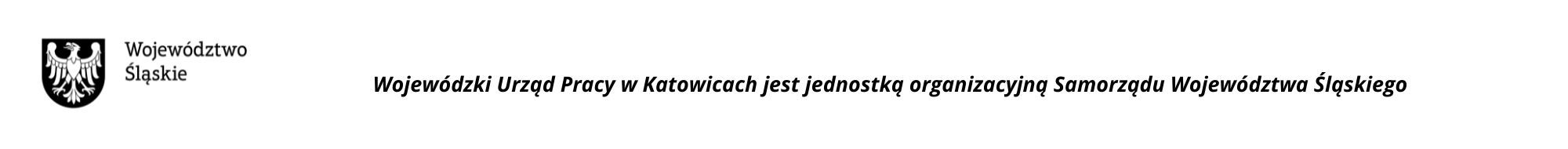 Załącznik nr 7 wykaz osób uczestniczących w realizacji zamówienia*  TP/5/24 zgodnie z wymogami zawartymi w Rozdz. XV ust. 2 pkt. 4) lit. A) SWZ*W przypadku korzystania z osób zdolnych do wykonania zamówienia, które zostaną udostępnione przez inne podmioty, Wykonawca załączy do oferty pisemne zobowiązanie tych podmiotów do oddania mu do dyspozycji osób na okres korzystania z nich przy wykonywaniu zamówienia (zgodnie z wymogiem określonym  w Rozdz. XV ust. 6  SWZ)UWAGA!!!DOKUMENTY/PLIK  NALEŻY ZŁOŻYĆ W FORMIE LUB POSTACI ELEKTRONICZNEJ tj. PODPISAĆ KWALIFIKOWANYM PODPISEM ELEKTRONICZNYM LUB PODPISEM ZAUFANYM LUB PODPISEM OSOBISTYMZałącznik nr 8 Wykaz dodatkowych badań koordynowanych przez koordynatora wskazanego przez Wykonawcę do realizacji zamówienia zgodnie z zapisami Rozdz. XVIII ust. 1 pkt.2                TP/5/24*do wymienionych badań w powyższym wykazie należy załączyć dokumenty/referencje potwierdzające należytą realizację badań lub dokumenty/referencje dotyczące osoby koordynatora. Dokumenty te należy złożyć (pod rygorem nie przyznania dodatkowych punktów) w formie lub postaci elektronicznej tj. podpisać kwalifikowalnym podpisem elektronicznym lub podpisem zaufanym lub podpisem osobistym.  UWAGA!!!DOKUMENTY/PLIK  NALEŻY ZŁOŻYĆ W FORMIE LUB POSTACI ELEKTRONICZNEJ tj. PODPISAĆ KWALIFIKOWANYM PODPISEM ELEKTRONICZNYM LUB PODPISEM ZAUFANYM LUB PODPISEM OSOBISTYM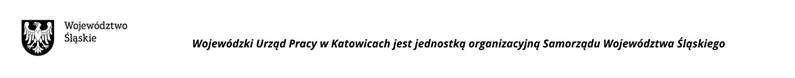 Przedmiot zamówieniaCena brutto jednego kwestionariusza wywiaduLiczba respondentów
Wartość zamówienia brutto*Organizacja i realizacja badania sondażowego434Lp.Części zamówienia, których wykonanie Wykonawca zamierza powierzyć podwykonawcyNazwa podwykonawców, którzy wykonywać będą określoną w kolumnie A część zamówienia Nazwy podwykonawców, na których zasoby Wykonawca powołuje się na zasadach określonych w art. 118 ustawy Pzp  w celu wykazania spełniania warunków, o których mowa w Rozdz. XV SWZABC1.2.3.Lp.Nazwa(y) Wykonawcy(ów)Adres(y) Wykonawcy(ów)NIPLp.Imię i nazwiskoWykształcenie                        (w tym tytuł zawodowy/naukowy)Nazwa jednostki, dla której realizowano badanie oraz tytuł badaniaBadanie z zakresu rynku pracy(wpisać tak lub nie)Ilość respondentów, na których przeprowadzone było badanieZasięg badaniaIlościowa metoda badania (wpisać tak lub nie)Data zrealizowania badania Podstawa dysponowania osobami* 
w ramach realizacji niniejszego zamówienia123456789101.Koordynator badań…………………………….……………………….Dzień/miesiąc/rok2.Koordynator badań…………………………….Lp.Imię i nazwisko koordynatora badańNazwa jednostki dla której realizowano badanieBadania z zakresu rynku pracy(wpisać tak lub nie)Ilość respondentów, na których przeprowadzone było badanieZasięg badaniaIlościowa metoda badania (wpisać tak lub nie)Data zrealizowania badania123456781.……………………….Dzień/miesiąc/rok2.…………………….Dzień/miesiąc/rok3.……………………….Dzień/miesiąc/rok4.……………………….Dzień/miesiąc/rok